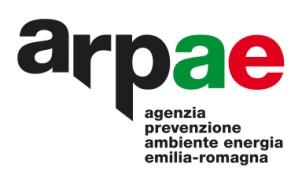 DICHIARAZIONE SOSTITUTIVA DI ATTO NOTORIO E DI CERTIFICAZIONE AI SENSI DEGLI ARTT. 46 E 47 DEL  DPR n. 445/2000PROCEDURA DI CONFERIMENTO DI INCARICO DI PRESTAZIONE D’OPERA INTELLETTUALE DI NATURA OCCASIONALE NELL’AMBITO DEL PROGETTO “VALUTAZIONE AMBIENTALE STRATEGICA DEL PIANO TRIENNALE ATTUATIVO DEL PIANO ENERGETICO REGIONALE 2021-2023”). (  )Il/la sottoscritto/a ________________________________________________________sotto la propria responsabilità e consapevole di quanto disposto dall’art. 76 del DPR n. 445/2000 e dall’art. 495 del c.p. in caso di dichiarazioni mendaci,DICHIARAai fini di quanto previsto dall’art. 1 c. 42 lett. h) della L. 190/2012	-	che non è coniuge, convivente, né parente, nè affine fino al quarto grado compreso del soggetto conferente l’incarico in oggetto, del responsabile del procedimento in esame, nonchè del responsabile del progetto();-	che non sussistono rapporti personali di debito/credito, rapporti personali di tipo economico, commerciale, professionale, finanziario con il  soggetto conferente l’incarico in oggetto, con il  responsabile del procedimento in esame, nonchè con il responsabile del progetto;-	che, per quanto di propria conoscenza, non presta attività a favore di soggetti sottoposti a procedure sanzionatorie da parte di Arpae o per le quali l'Agenzia svolge un ruolo istruttorio/autorizzatorio in procedimenti amministrativi;-	che non svolge attività in conflitto di interessi con le funzioni istituzionali di Arpae, avendo riguardo anche alle disposizioni di cui all’art. 7 del DPR n. 62/2013, applicabili per quanto compatibili con riferimento ai contenuti ed alla natura del contratto di lavoro autonomo in oggetto ();-	che non sussiste alcuna delle condizioni di incompatibilità di cui all’art. 5 della Disciplina in materia di conferimento di incarichi di prestazione d’opera intellettuale, con contratti di lavoro autonomo presso Arpae Emilia-Romagna, approvata con DDG 46/2018.()-	che non è già lavoratore privato o pubblico collocato in quiescenza (art. 5 c. 9 del DL 95/2012 convertito nella L. 135/2012 e successive modifiche con L. 114/2014 e L. 124/2015).DICHIARA ALTRESI’ai fini di quanto previsto dall’art. 15 c. 1 lett. c) del d. lgs. 33/2013(barrare la casella)che non svolge incarichi e/o non ha la titolarità di cariche in enti di diritto privato regolati o finanziati dalla Pubblica Amministrazione e/o non svolge attività professionali;che svolge incarichi e/o ha la titolarità di cariche in enti di diritto privato regolati o finanziati dalla Pubblica Amministrazione e/o svolge attività professionali, e precisamente:(riportare gli incarichi e/o le cariche in enti di diritto privato regolati o finanziati da PA e/o attività professionali)incarico/carica di: _____________________________________________________;a favore dell’ente: _____________________________________________________;attività professionale di: _________________________________________________;a favore di: ___________________________________________________________;__________ lì ___________________________________										(Firma)La presente istanza deve essere sottoscritta dall’interessato in presenza del dipendente addetto ovvero sottoscritta e presentata unitamente a copia fotostatica non autenticata di un documento di identità del sottoscrittore (art. 38 D.P.R. n. 445/2000).__________________________________________Spazio riservato all’ufficio ricevente, da utilizzare in alternativa all’invio della copia fotostatica del documento di identità.Certifico apposta, in mia presenza, la firma del dichiarante.        Il dipendente addetto _______________                                                                                                                                      ________________________________________________________________________________ALLEGATO 1)Estratto della Disciplina in materia di conferimento di incarichi di prestazione d’opera intellettuale, con contratti di lavoro autonomo presso Arpae Emilia-Romagna, approvata con DDG 46/2018.Art. 5  (Incompatibilità)Non possono essere conferiti incarichi a persone che sono dipendenti a tempo indeterminato di Arpae o che hanno con essa un rapporto di servizio a qualunque titolo, sia lavorativo che onorario, tale da far ritenere che sussista un inserimento nella struttura organizzativa dell’Agenzia.E’ vietato, di norma, il cumulo di più incarichi professionali in capo al medesimo soggetto, nel medesimo periodo di tempo. Il conferimento, in via eccezionale, di un secondo incarico è ammesso purché ne sia data ampia e circostanziata motivazione nel provvedimento.Le disposizioni di cui al comma 2 non si applicano allorché si tratti di incarichi di natura occasionale, di cui all’art. 2 comma 2, lett. b). Tali incarichi possono essere cumulati tra loro. Tuttavia, non possono essere affidati, nell’ambito dell’intera rete Arpae, allo stesso prestatore d’opera intellettuale più incarichi di natura occasionale, nel corso di uno stesso anno solare, che comportino un compenso lordo complessivo superiore a  5.000 €. E' vietato il conferimento di incarichi a soggetti già lavoratori pubblici e privati collocati in quiescenza, a meno che non si tratti di incarichi o cariche conferiti a titolo gratuito, ai sensi dell'art. 5 c. 9 del D.L. n. 95/2012, convertito in L. 135/2012 e successive modifiche ed integrazioni.Non possono essere conferiti incarichi di prestazione d’opera intellettuale ai soggetti che rientrano nel divieto di cui all’art. 14 commi 6 e 7 della presente Disciplina.Sono, altresì, fatte salve le disposizioni di cui all’art. 53 c. 14 del D. Lgs. n. 165/2001 con riferimento alla verifica nei confronti del soggetto incaricato dell’insussistenza di situazioni, anche potenziali, di conflitto di interessi, per le quali si rinvia a quanto indicato all’art. 14 c. 5 della presente Disciplina.Ai sensi dell'art. 53 del D. Lgs. n. 165/2001, il conferimento di incarichi esterni a dipendenti di altre Pubbliche Amministrazioni può avvenire solo previa acquisizione dell’autorizzazione, per atto espresso o per silenzio assenso, da parte dell’ente di appartenenza, secondo le relative disposizioni regolamentari. Art. 14, commi 6 e 7 (conferimento incarico)(…)6. Anche in caso di espletamento di procedura comparativa mediante avviso pubblico, nei confronti del medesimo soggetto che sia già stato titolare di due precedenti incarichi di prestazione d’opera intellettuale di natura professionale consecutivi - o attivati in un intervallo temporale inferiore a 6 mesi - non è, comunque, ammesso il conferimento di un terzo ulteriore incarico. Tale divieto non si applica qualora sia intercorso almeno un anno tra la scadenza dell’ultimo contratto ed il nuovo conferimento di prestazione d’opera intellettuale.7. Il divieto di cui al comma precedente opera unicamente nei confronti dei soggetti per i quali il corrispettivo derivante dalla prestazione resa a favore di Arpae costituisca più del 70 per cento dei corrispettivi annui complessivamente percepiti dall’incaricato stesso, nell’arco di due anni solari consecutivi precedenti all’incarico da conferireART. 7 del DPR n. 62/2013 “Regolamento recante codice di comportamento dei dipendenti pubblici, a norma dell'articolo 54 del decreto legislativo 30 marzo 2001, n. 165” (applicabile per quanto compatibile al contratto di lavoro autonomo ai sensi dell’art. 2 c. 3 del DPR 62/2013)Obbligo di astensione1.	Il [collaboratore] si astiene dal partecipare all'adozione di decisioni o ad attività che possano coinvolgere interessi propri, ovvero di suoi parenti, affini entro il secondo grado, del coniuge o di conviventi, oppure di persone con le quali abbia rapporti di frequentazione abituale, ovvero, di soggetti od organizzazioni con cui egli o il coniuge abbia causa pendente o grave inimicizia o rapporti di credito o debito significativi, ovvero di soggetti od organizzazioni di cui sia tutore, curatore, procuratore o agente, ovvero di enti, associazioni anche non riconosciute, comitati, società o stabilimenti di cui sia amministratore o gerente o dirigente. Il [collaboratore] si astiene in ogni altro caso in cui esistano gravi ragioni di convenienza. Sull'astensione decide il responsabile dell'ufficio di appartenenza.					